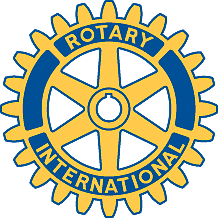 Rotary Club of Carleton Place and Mississippi MillsMeeting of September 22, 2014Ten of the Club's 13 members were present at Slackoni's for the meeting. No guest speaker was scheduled. The reports were as follows:The Treasurer noted that total assets in the bank were $9,820 and that the final report on the Bridge Street Bazaar had been filed with the Town of Carleton Place.The Secretary noted that re had received funding requests from the Salvation Army and the Alzheimer Society. Participation in the “Kettle” campaign of the Salvation Army was left to individual member decisions and a decision on a donation to the Alzheimer Society was withheld until a scheduled speaker comes to a club meeting on October 20.Membership Committee: Reporting on behalf of Brenda, President Brian indicated that one of the two guests at the September 15 induction ceremony had indicated that he planned to join the Club after his recovery from a recent operation. Brian also expressed the Club's appreciation for all the work Brenda had done in preparation for the September 15 meeting.Communications Committee: Louise reported that the EMC had apparently dropped our monthly ad but it should start again the following week. She had heard nothing back from the HUMM.International Service Committee: Bernie took this opportunity to emphasize the need for attendance at a Grants Management Seminar if we wish to be a recipient of a District Grant. It was re-affirmed that the Club would be represented at the last English-speaking seminar in Cornwall on April 17, 2015.New Generations Committee:  Faye and Teresa presented a draft budget for this Committee of $1,950 for the year. This was based upon the following youth-oriented initiatives involving one sponsored person: Adventures in History ($100), Adventures in High tech ($325), RYLA ($400), Adventures in Citizenship ($625) and the estimated cost of a start-up of an Interact Club at a local high school ($500).  This budget was moved, seconded and agreed.Strategic Planning Committee: It was agreed that the functions of this Committee would be taken over by the Board.Fundraising Committee: Robert reminded us that this Committee had developed a prioritized list 14 suggested projects grouped by category and had sought volunteers to take the lead for exploring some of them. He will distribute that list again and urged members to consider how they can contribute. In the meantime the Committee will be proceeding with a repeat of last year's activities.Marion reported that the Rose Sale will take place on November 13-15, she is searching for a packing location, and has placed a tentative order for 300 dozen with the supplier.Other Business: Al reported on his and Glenda's attendance at the Ottawa-Stittsville Club's 10th anniversary and there was agreement that we continue our practice of placing wreaths at the Carleton Place and Almonte cenotaphs on November 11. Mike will make the arrangements with the two Legions. 